У К Р А Ї Н АГОЛОВА ЧЕРНІВЕЦЬКОЇ ОБЛАСНОЇ РАДИРОЗПОРЯДЖЕННЯ«10» березня 2022 р.	                                                                           № 15-ПКеруючись частиною 7 статті 55 Закону України «Про місцеве самоврядування в Україні», відповідно до пункту 2.12 Положення про порядок призначення та звільнення з посад керівників підприємств, установ, закладів, організацій - об'єктів спільної власності територіальних громад сіл, селищ, міст Чернівецької області, затвердженого рішенням 15-ї сесії обласної ради              VІІ скликання від 13.09.2017 №164-15/17, враховуючи увільнення Андрія КИРИЧИКА від виконання обов’язків у зв’язку із призовом на військову службу під час мобілізації на строк до закінчення особливого періоду або до дня фактичного звільнення з військової служби та враховуючи заяву Доріни СТРАТІЙЧУК:Покласти на Доріну СТРАТІЙЧУК, завідуючу медичного складу №1045 м.Чернівці обласної бази спеціального медичного постачання, виконання обов'язків директора обласної бази спеціального медичного постачання на період з 10.03.2022 року по 09.05.2022 року, до закінчення особливого періоду або до дня фактичного звільнення з військової служби Андрія КИРИЧИКА.Підстава: заява Доріни СТРАТІЙЧУК від 10.03.2022 року.Доручити Департаменту охорони здоров’я  Чернівецької обласної державної адміністрації видати наказ про покладання на Доріну СТРАТІЙЧУК виконання обов’язків директора обласної бази спеціального медичного постачання.3. Доріні СТРАТІЙЧУК внести відповідні зміни до Єдиного державного реєстру юридичних осіб, фізичних осіб-підприємців та громадських формувань (код ЄРДПОУ 00182171).4. Контроль за виконанням цього розпорядження покласти на першого заступника голови обласної ради Миколу ГУЙТОРА, Департамент охорони здоров’я обласної державної адміністрації, відділ юридичної та кадрової роботи виконавчого апарату обласної ради та відділ з питань комунальної власності виконавчого апарату обласної ради.Голова обласної ради                                                               Олексій БОЙКОПро покладання на Доріну СТРАТІЙЧУК виконання обов’язків  директора обласної бази спеціального медичного постачання 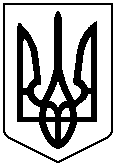 